Villa María,      de       20     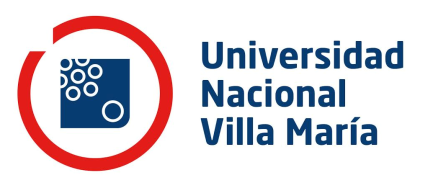 Unidad Administradora PICTInstituto de InvestigaciónREF: PICT “(indicar Nº del proyecto)”   Compra por Toma de PreciosPor la presente, y en calidad de Declaración Jurada, elevo a Uds. los tres (3) presupuestos comparables que dejan constancia de que el proveedor seleccionado es el más conveniente, luego de ponderar las especificaciones técnicas requeridas y el valor del bien en cuestión, según el siguiente detalle:Bien: (indicar el bien del que se trate, especificando las características técnicas comparadas)1)Proveedor (seleccionado): (consignar aquí al proveedor seleccionado)Precio: $      2) Proveedor:      Precio: $      3)Proveedor:      Precio: $      Sin otro particular, saludo atentamente,……………………………..Firma IR